АДМИНИСТРАЦИЯ ГОРОДА ИШИМАПОСТАНОВЛЕНИЕ18 ноября 2019 г.                                                                                         № 1583Руководствуясь положением «О порядке присвоения наименований улицам, площадям, другим объектам транспортной инфраструктуры, остановочным пунктам общественного городского транспорта и другим частям городского округа город Ишим», утвержденным постановлением администрации города Ишима от 12.05.2009 № 18, протоколом комиссии от 12.11.2019 по присвоению наименований улицам, площадям, другим объектам транспортной инфраструктуры, остановочным пунктам, рассмотрев представленные документы:Присвоить наименование новому остановочному пункту общественного транспорта расположенного по ул. Ленина в районе земельного участка №37 «100 лет Ишимскому комсомолу».Присвоить наименование новому остановочному пункту общественного транспорта расположенного по ул. Большая в  районе земельного участка №20 «Улица Непомнящего».МКУ «Управление жилищно-коммунальным хозяйством г. Ишима» (Волоконцев А.В.) в срок не позднее одного месяца с момента принятия настоящего постановления вывесить аншлаги с наименованием остановочных пунктов общественного городского транспорта. Аншлаги должны иметь черный фон, белые буквы.Опубликовать настоящее постановление в сетевом издании «Официальные документы города Ишима» (www.http://ishimdoc.ru) и разместить на официальном сайте муниципального образования город Ишим ishim.admtyumen.ru.Контроль за исполнением постановления возложить на заместителя Главы города по городскому хозяйству.Глава города                                                           		  	   Ф.Б. Шишкин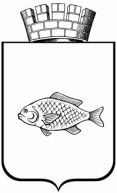 О присвоении наименования новым остановочным пунктам общественного городского транспорта в городе Ишиме